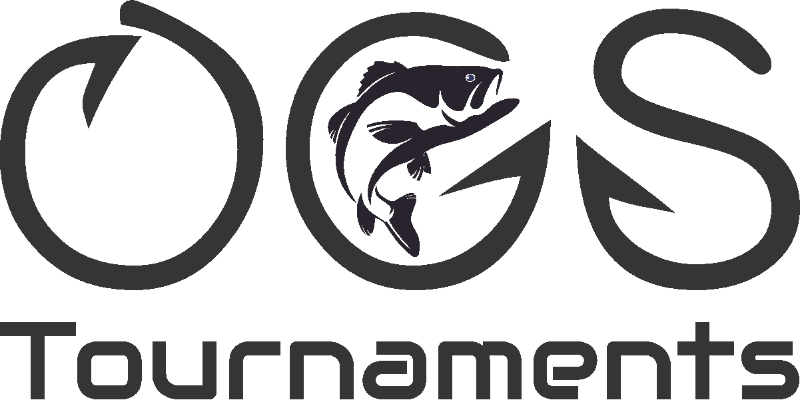 Mike OglesbeeWind Creek Bass Trail Classic ChampionshipLake Martin, AlabamaTeam Tournament Results May 2nd, 2020 Daivd Pollard/John Bryan                                    13.57        (Skeeter)                      Shaye Baker/Ben Weldon                                    13.05        (Ranger)                                              Steve Ingram                                                           11.97        (Ranger)                            Michael Ward/Dalton BoBo                                11.59        (Nitro)                           Heath Howell/Time Lawrence                            11.43                                  Jimmy Miller/Jeremy Miller                                11.20                                  Josh Lackey/Barrett Jones                                   11.08                                  Felton Langley/Trip Weldon                                10.79                                  Sydney Reynolds/Travis Reynolds                       10.75        (Big Fish 4.70)                               Lanier Butron/Mike Keel                                       10.65Michael Daivs/Mark Cannon                                10.58Brent Reaves/Peyton Goggins                             10.44Derrick Hutchins/Roy Hurst                                  10.17Marty Giddens/Steve Fincher                                9.96Martin Arwood/Doyle Coker                                  9.49Brandon Simmons/Ryan Miller                              9.30Steve Morgan/Alan Morgan                                   9.22Rodney Cox/George Fuller                                      9.12Tim Kennedy/Rickey Kelley                                     8.95Billy Adamson/Lee Varner                                       8.91Shane Turner/Pat Turner                                     8.80Chris Landers                                                          8.56Jim Barrett/GT Smith                                            8.47Mike Autry/Matt Daniel                                       8.36Raymond/Curtis Holman                                      7.94Mark Hankes/Steve Lipham                                 7.48Clay Langford/Chase Bradshaw                           6.60Scott Cooper/Todd Smith                                     5.56Gregg Baker/Jordan Creel                                     0.00Chris Harper/Charles Lawson                               0.00Dewayne Jones/Don Belew                                  0.00Rick Rhodes/Aubry Croumbley                            0.00Dusty Robinson/Walter Hudgins                         0.00Joel Smith/Cold Adcock                                        0.00Big Fish: Travis Reynolds                                                            4.70Average Joe: Marty Giddens/Steve Fincher                                  9.96Total Number of Fish Caught: 140Total Weight: 274.58lbs